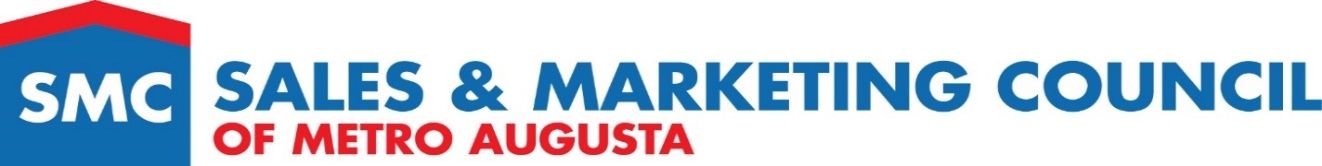 Form 16 Best Website for a Builder Award CriteriaOne over all award will be presented to the Builder judged to have the best Builder website Judging CriteriaEntry will be judged on graphics, concept, overall design, user-friendly execution, and message communicated to the target market.  Judges will view the website online.Applicant Information Builder Name ___________________________________________________________________Company Name ____________________________________________________________________Builder Website Address _________________________________________________________Entry ChecklistSubmitted by (print & sign)										Contact number ________________________________________________________________________________Builder picture________Builder logo